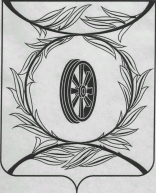 Челябинская областьСОБРАНИЕ ДЕПУТАТОВКАРТАЛИНСКОГО МУНИЦИПАЛЬНОГО РАЙОНАРЕШЕНИЕот 24 ноября 2022 года № 379О мерах социальной поддержки участникам народного хора русской песни «Память сердца» по проездувпригородном автомобильном транспорте общего пользованияВ целях социальной поддержки участников народного хора русской песни «Память сердца»,Собрание депутатов Карталинского муниципального района РЕШАЕТ:1. Установить право на бесплатный проезд в пригородном автомобильном транспорте общего пользования на период с 1 января по 31 декабря 2023 года участникам народного хора русской песни «Память сердца» по талонам (Приложение 1) из расчета 48 талонов в квартал.2. Управлению социальной защиты населения Карталинского муниципального района Челябинской области производить выдачу справок (Приложение 2) и талонов для бесплатного проезда в соответствии с информацией Управления по делам культуры и спорта Карталинского муниципального района на основании предоставленных документов:1) заявление;2) документ, удостоверяющий личность заявителя;3) СНИЛС;4) фото 3x4;3. Перевозчикам, с которыми заключены договоры на перевозку в пригородном сообщении, осуществлять проезд участников народного  хора русской песни «Память сердца»по предоставлению талонов установленного образца (Приложение 1), выданных Управлением социальной защиты населения Карталинского муниципального района Челябинской области.  4. Управлению социальной защиты населения Карталинского муниципального района Челябинской области производить возмещение затрат Перевозчикам, с которыми заключены договоры по перевозке в пригородном сообщении участников народного хора русской песни «Память сердцаза счет средств местного бюджета.5. Информация о предоставлении дополнительных мер социальной поддержки отдельных категорий граждан, проживающих на территории Карталинского муниципального района, размещается в Единой государственной информационной системе социального обеспечения. Размещение и получение указанной информации в Единой государственной информационной системе социального обеспечения осуществляется в соответствии с Федеральным законом от 17.07.1999 года №178-ФЗ «О государственной социальной помощи.6. Контроль за исполнением данного решения возложить на постоянные комиссии Собрания депутатов Карталинского муниципального района по бюджету и налоговой политике и по социальной политике.7. Настоящее решение направить главе Карталинского муниципального района для опубликования в средствах массовой информации.8. Разместить данное решение на официальном сетевом издании администрации Карталинского муниципального района в сети Интернет (http://kartalyraion.ru).Председатель Собрания депутатов                               Карталинского муниципального района                                           Е.Н. СлинкинГлава Карталинского Муниципального района                                                                А.Г.Вдовин   Приложение  1                                                          к решению Собрания депутатов               Карталинского муниципального района от 24 ноября 2022 года № 379  Приложение 2                                                      к решению Собрания депутатов                                                                   Карталинского муниципального районаот 24 ноября 2022 года № 379СПРАВКАДана ________________________________________________________________проживающему по адресу:_________________________________________в том, что на основании решения Собрания депутатов Карталинского муниципального района от 24 ноября 2022 года № 379, он (она) имеет право на бесплатный проезд в пригородном автомобильном транспорте общего пользования.Начальник УСЗН                     _____________                        _____________                                                        (подпись)                                  (Ф.И.О.)                               ТАЛОНна проезд в пригородномтранспортеучастник хора русскойпесни «Память сердца»МЕСЯЦ2023 годФОТО